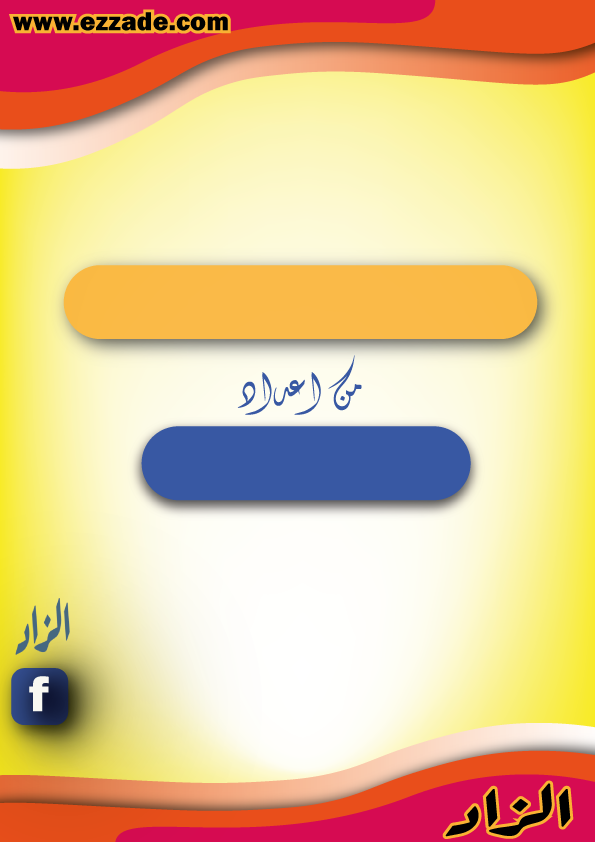 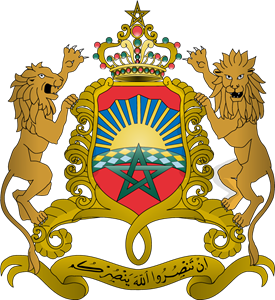 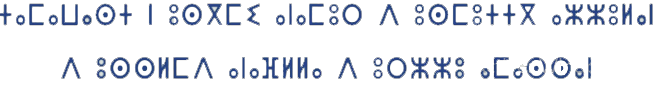 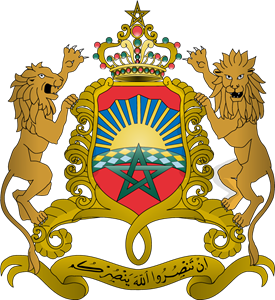 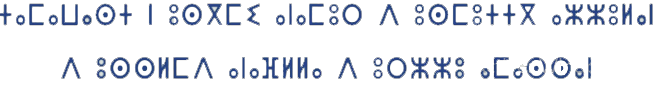 أضع و أنجز العمليات التالية : (6 ن)أرتب الأعداد الآتية تزايديا : (3 ن)حدد قواسم العدد 28 و العدد 12 : (2 ن)calcule la valeur de A (3pts)A=(  +   ) ÷ (  -   ) =……………………………………………………………………………………………………….…………مسألة (2ن)قسمت أستاذة محمد قطاعا من الحلوى على زملائه بمناسبة عيد ميلاده, حيث قسمت كل قطعة على 4 أجزاء ويمثل كل جزء (4/1). علما أن عدد قطع الحلوى هو 6.ما هو عدد زملاء محمد في القسم؟…………………………………………………………………………………………………………………………………………………….……………………………………………………………………………………………………………………………………………………………….…………أحول حسب الوحدة المطلوبة (10ن)1,35 hm² 3500m²  = ………………………………………..……………………dam²50 kg 10,7hg =………………………..………………………….………………………dag2,5 m³  + 85,4 dm³  = ……………………………..…………………………… cm³20,05 dam  195 m= …………………………………………………………………hm7. مسألة (3ن)أرادت فاطمة قياس طول النافذة باستعمال قلم رصاص طوله  18 cm.فوجدت أن طول النافدة هو  6 مرات طول القلم.ما طول النافذة الذي وجدته  فاطمة بالمتر؟ .....................................................................................................................................8. نعتبر الأشكال التالية (4ن) :9. انشاء زاوية ومنصفها(6ن):a- أنشيء زاوية º130=AôB (3ن).b- أنشيء منصفها[OI) (3ن).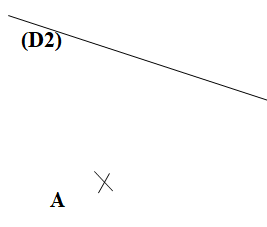 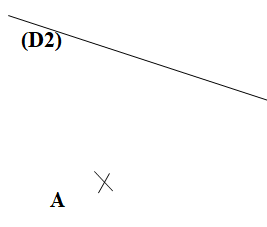 10. Je trace une droite perpendiculaire à la droite (D2) et passant par A.(1pt)7152999+90595,0057152999 - 999574892 x 2 ,459156885195115000558000155105915679519...........................................................................................................................................................................................................قواسم العدد 28...........................................................................................................................................................................................................قواسم العدد 12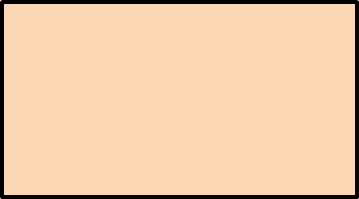 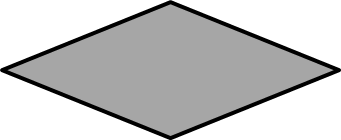 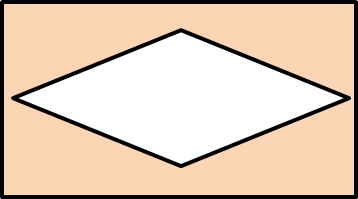 الشكل (1)الشكل (2)الشكل (3)أحسب مساحة الشكل (1)(1ن).أحسب مساحة الشكل (2)(1ن).أستنتج مساحة الجزء الملون الشكل (3)(2ن).